Painting 1: Kiowa Buffalo DancerJames Auchiah, 1930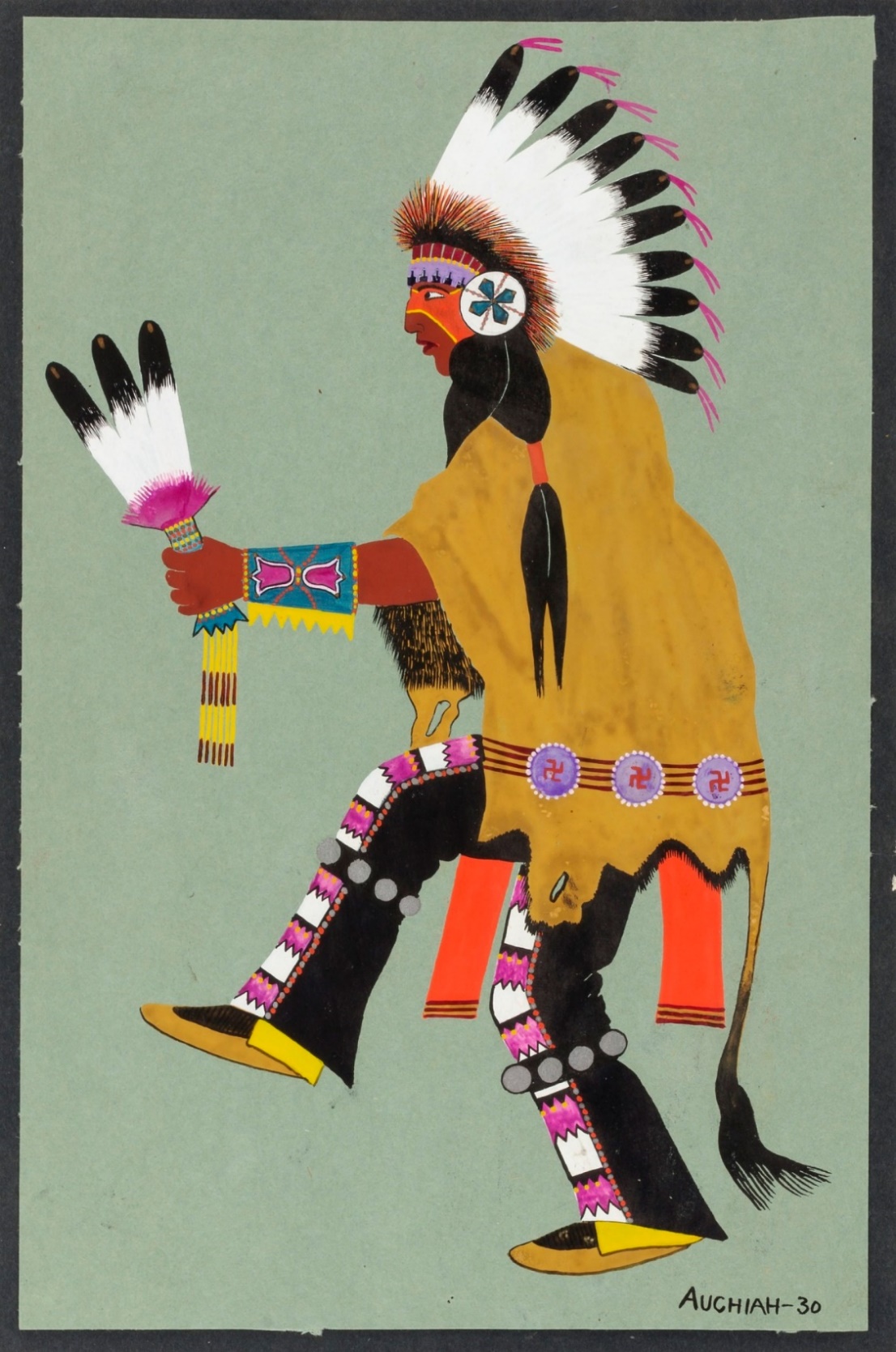 Auchiah, J. (1930). Kiowa buffalo dancer [Painting]. Smithsonian American Art Museum. Washington, D.C. https://americanart.si.edu/artwork/kiowa-buffalo-dancer-664Painting 2: Belo CozadMonroe Tsatoke, date unknown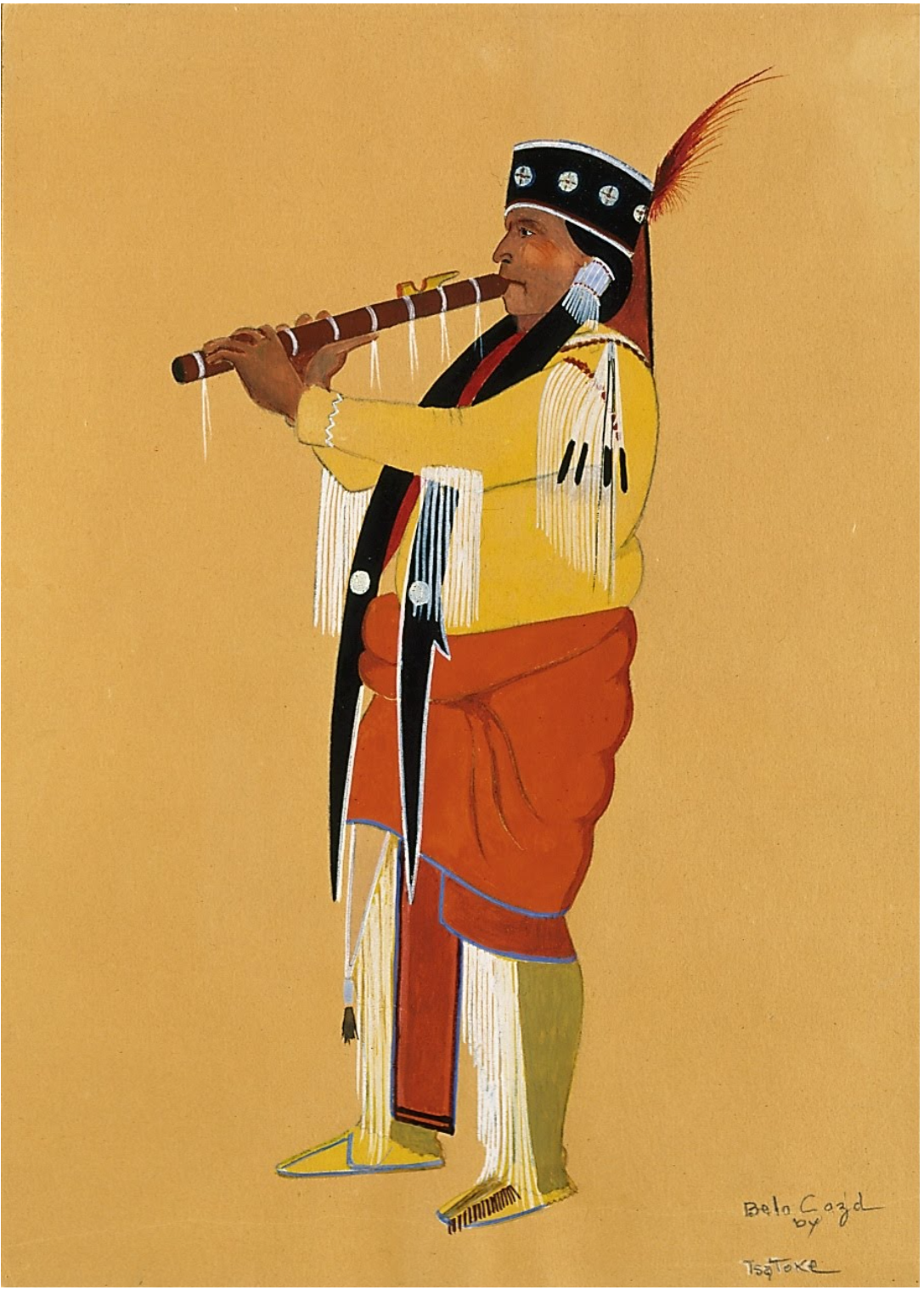 Tsatoke, M. (n.d.). Belo Cozad [Painting]. Google Arts and Culture. https://artsandculture.google.com/asset/belo-cozad-monroe-tsatoke-1904-1937/DwEbOCgxCdxfxQ?hl=enPainting 3: Apache BenStephen Mopope, 1928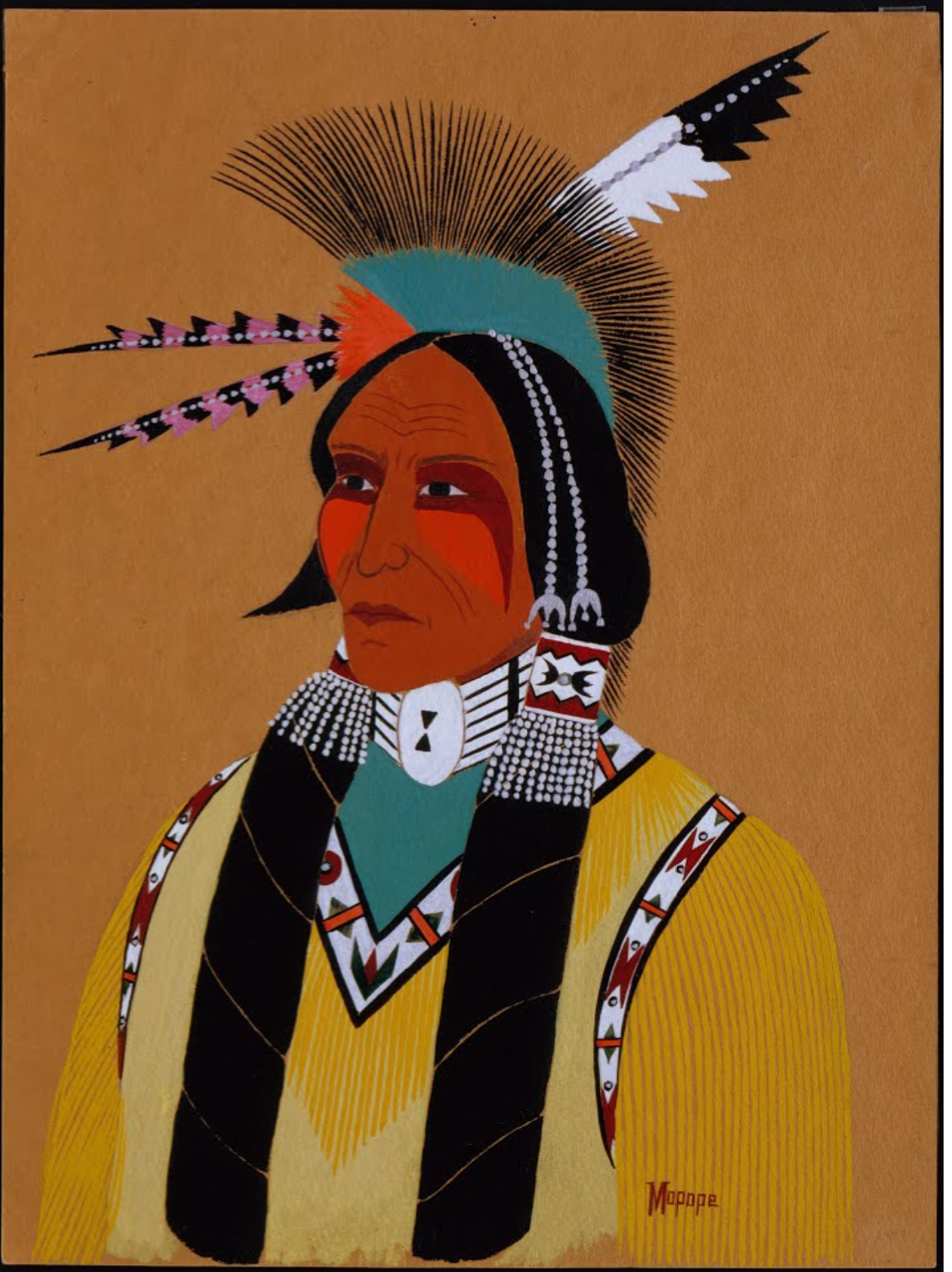 Mopope, S. (1928). Apache Ben [Painting]. Google Arts and Culture. https://artsandculture.google.com/asset/apache-ben-stephen-mopope-1898-1974/rAFm8MuHScByhgPainting 4: Feathered Man on Brown HorseSpencer Asah, date unknown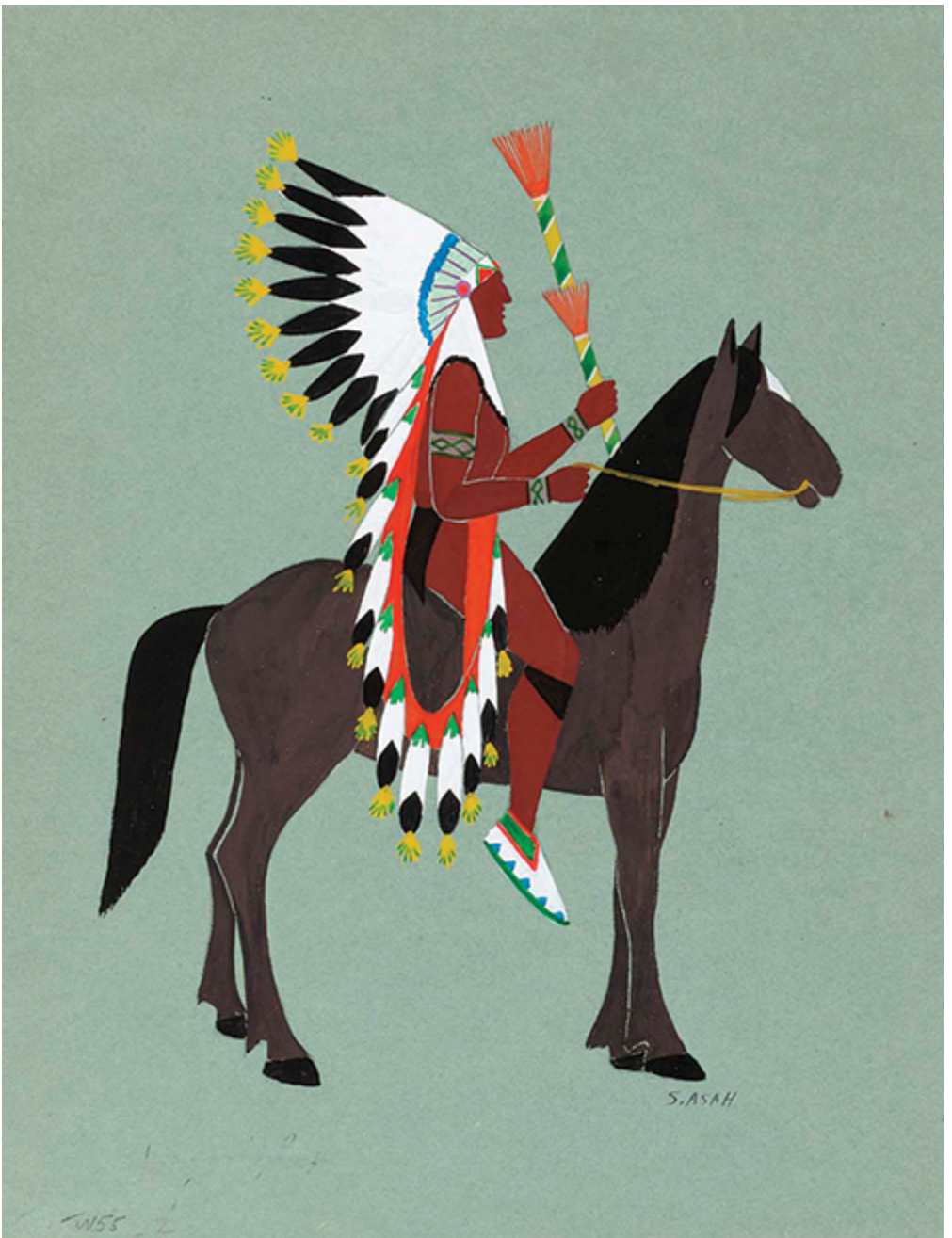 Asah, S. (n.d.). Feathered man on brown horse [Painting]. Smithsonian Modern Art Museum. Washington, D.C. https://americanart.si.edu/artwork/costumed-horseman-feathered-man-brown-horse-635Painting 5: Greeting of The Moon GodJack Hokeah, 1929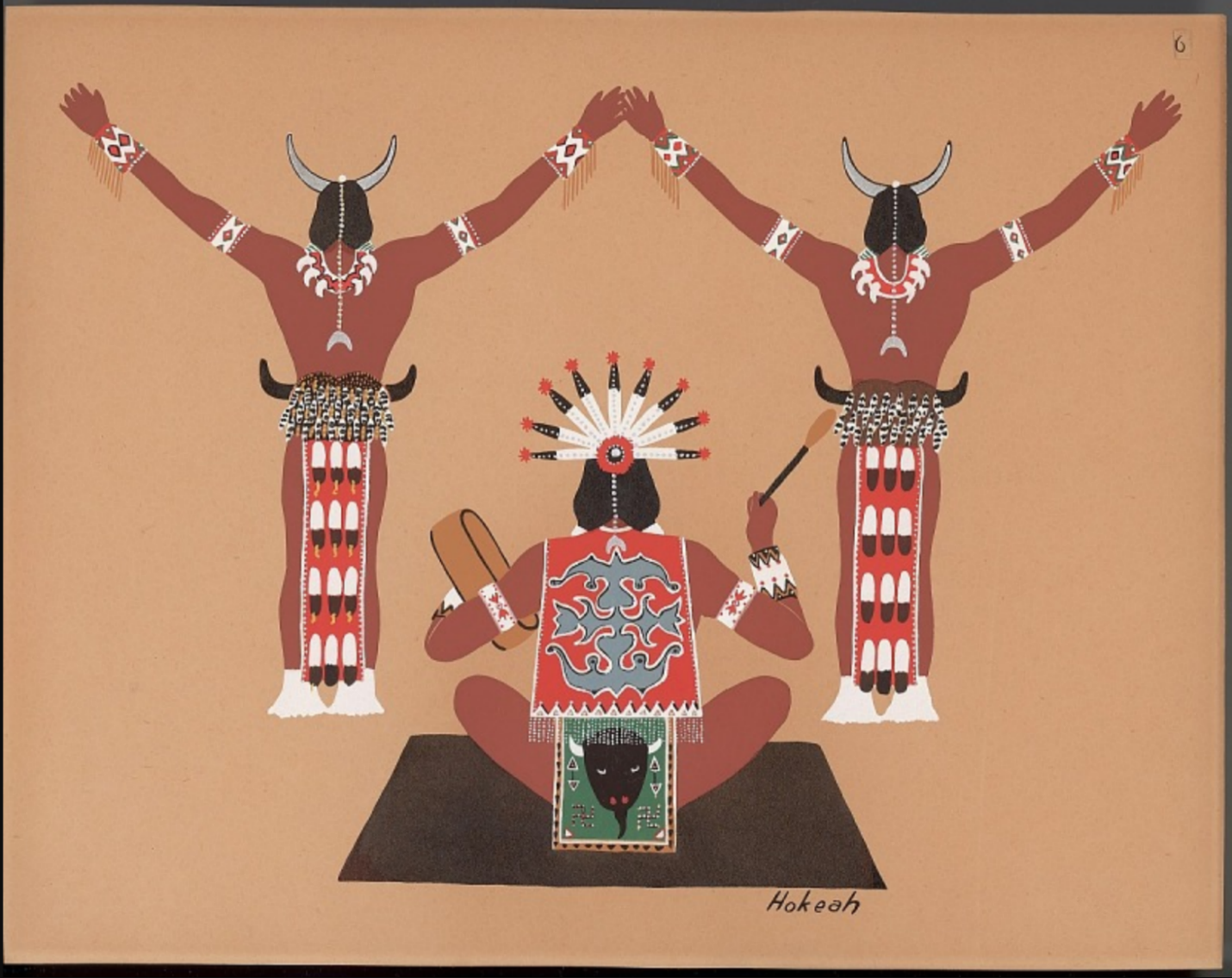 Hokeah, J. (1929). Greeting of the moon god [Painting]. Smithsonian American Art Museum. Washington, D.C.  https://collections.si.edu/search/detail/ead_component:sova-naa-ms7536-ref4?q=Jack+Hokeah&record=20&hlterm=Jack%2BHokeah&inline=truePainting 6: Kiowa FamilyLois Smoky, 1929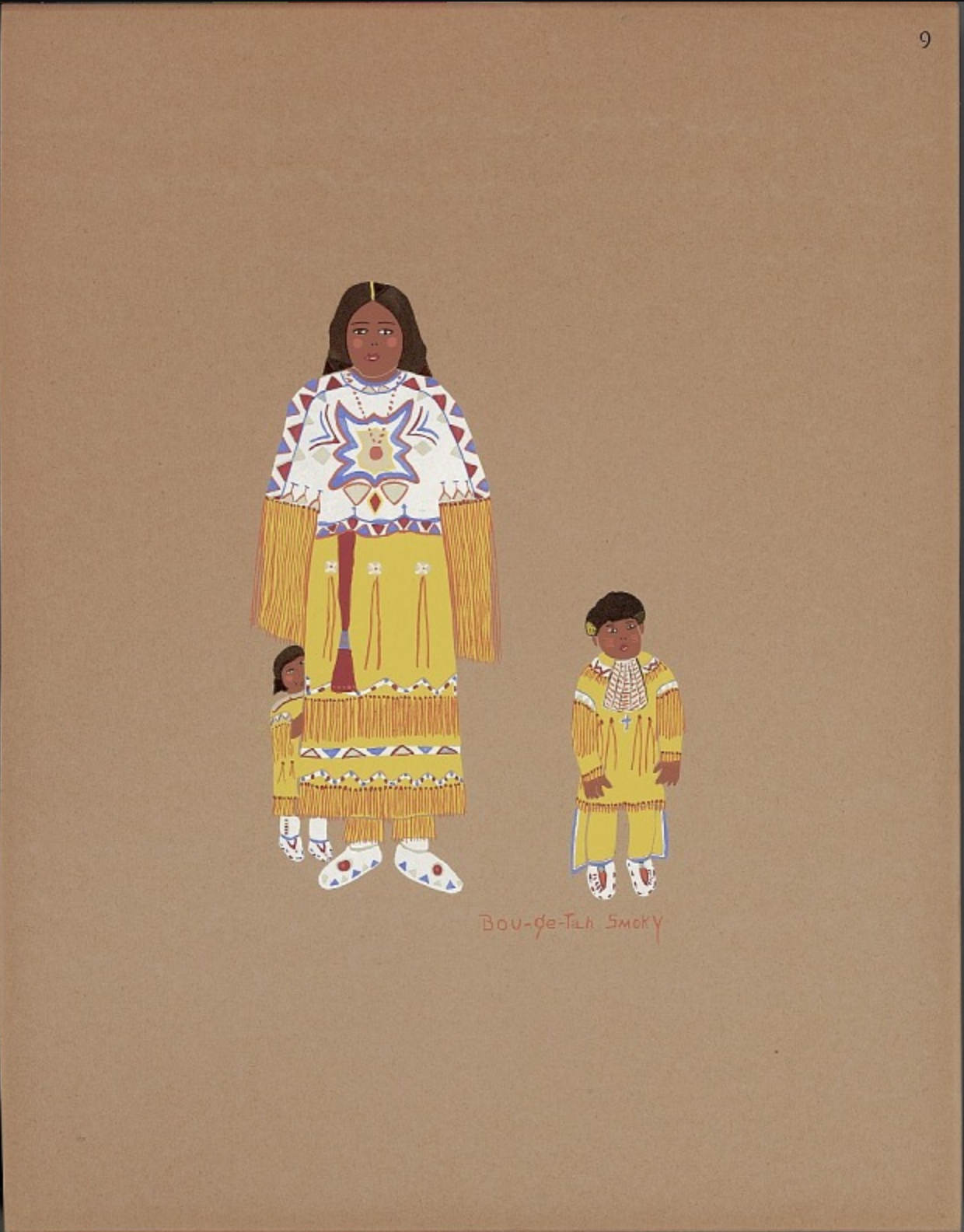 Smoky, L. (1929). Kiowa family [Pochoir print]. Smithsonian American Art Museum. Washington, D.C.  https://collections.si.edu/search/detail/ead_component:sova-naa-ms7536-ref6